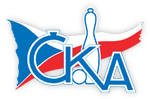 1. KUŽELKÁŘSKÁ LIGA DOROSTU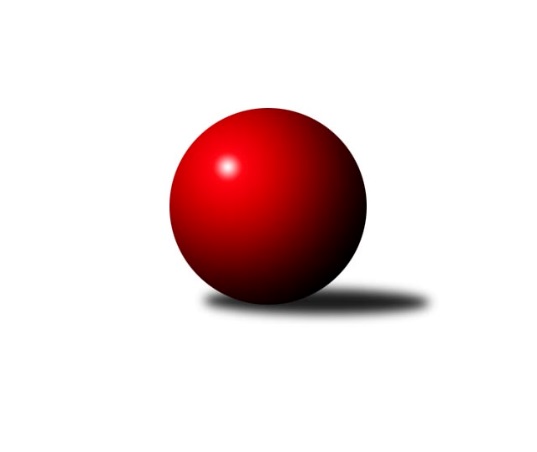 Č.6Ročník 2018/2019	11.11.2018Nejlepšího výkonu v tomto kole: 1611 dosáhlo družstvo: TJ Loko České Velenice1.KLD C 2018/2019Výsledky 6. kolaSouhrnný přehled výsledků:TJ Jiskra Nová Bystřice	- KK PSJ Jihlava	4:0	1609:1433	10.0:2.0	11.11.TJ Loko České Velenice	- TJ Centropen Dačice	3:1	1611:1540	8.0:4.0	11.11.TJ Slovan Kamenice nad Lipou	- TJ Spartak Pelhřimov	1:3	1492:1557	5.0:7.0	11.11.Tabulka družstev:	1.	TJ Jiskra Nová Bystřice	6	5	0	1	18.0 : 6.0 	44.0 : 28.0 	 1566	10	2.	TJ Centropen Dačice	6	4	0	2	16.0 : 8.0 	38.0 : 34.0 	 1557	8	3.	TJ Spartak Pelhřimov	6	3	2	1	14.0 : 10.0 	39.0 : 33.0 	 1545	8	4.	KK PSJ Jihlava	6	2	1	3	10.0 : 14.0 	37.0 : 35.0 	 1533	5	5.	TJ Loko České Velenice	6	1	1	4	8.0 : 16.0 	34.0 : 38.0 	 1528	3	6.	TJ Slovan Kamenice nad Lipou	6	1	0	5	6.0 : 18.0 	24.0 : 48.0 	 1456	2Podrobné výsledky kola:	 TJ Jiskra Nová Bystřice	1609	4:0	1433	KK PSJ Jihlava	Michal Baudyš	139 	 134 	 132 	149	554 	 4:0 	 456 	 118	122 	 105	111	Martin Čopák	Tomáš Kopáček	133 	 110 	 139 	121	503 	 3:1 	 476 	 116	111 	 133	116	Tomáš Dejmek	Barbora Pýchová	147 	 124 	 151 	130	552 	 3:1 	 501 	 114	119 	 123	145	Matyáš Stránskýrozhodčí: Vedoucí družstevNejlepší výkon utkání: 554 - Michal Baudyš	 TJ Loko České Velenice	1611	3:1	1540	TJ Centropen Dačice	Jiří Novotný	144 	 159 	 148 	142	593 	 4:0 	 519 	 128	140 	 141	110	Jakub Stuchlík	Lukáš Holý	129 	 132 	 126 	134	521 	 3:1 	 486 	 139	109 	 122	116	Jan Neuvirt	Anna Večeřová	140 	 125 	 127 	105	497 	 1:3 	 535 	 130	146 	 134	125	Veronika Brtníkovározhodčí: Navrkal MilošNejlepší výkon utkání: 593 - Jiří Novotný	 TJ Slovan Kamenice nad Lipou	1492	1:3	1557	TJ Spartak Pelhřimov	Kamila Jirsová	131 	 140 	 138 	134	543 	 4:0 	 513 	 124	130 	 133	126	Petra Dočkalová	Darja Novotná	132 	 112 	 140 	97	481 	 1:3 	 498 	 140	122 	 102	134	Barbora Švédová	David Schober ml.	132 	 116 	 113 	107	468 	 0:4 	 546 	 146	142 	 133	125	Jan Škrampalrozhodčí: Jiří OuhelNejlepší výkon utkání: 546 - Jan ŠkrampalPořadí jednotlivců:	jméno hráče	družstvo	celkem	plné	dorážka	chyby	poměr kuž.	Maximum	1.	Jiří Novotný 	TJ Loko České Velenice	535.70	365.5	170.2	9.5	5/5	(593)	2.	Jakub Stuchlík 	TJ Centropen Dačice	534.33	360.7	173.7	10.4	3/3	(575)	3.	Michal Baudyš 	TJ Jiskra Nová Bystřice	533.92	365.5	168.4	3.4	3/3	(565)	4.	Jan Škrampal 	TJ Spartak Pelhřimov	530.25	365.9	164.3	8.1	4/4	(570)	5.	Matyáš Stránský 	KK PSJ Jihlava	526.38	365.5	160.9	8.6	4/4	(555)	6.	Barbora Pýchová 	TJ Jiskra Nová Bystřice	526.33	351.5	174.8	4.2	3/3	(565)	7.	Klára Křížová 	TJ Centropen Dačice	522.75	351.5	171.3	6.0	2/3	(547)	8.	Veronika Brtníková 	TJ Centropen Dačice	521.75	347.5	174.3	5.3	3/3	(557)	9.	Kamila Jirsová 	TJ Slovan Kamenice nad Lipou	508.60	346.6	162.0	10.3	5/5	(543)	10.	Tomáš Kopáček 	TJ Jiskra Nová Bystřice	507.00	348.8	158.2	10.2	3/3	(517)	11.	Martin Čopák 	KK PSJ Jihlava	505.33	344.5	160.8	11.5	3/4	(572)	12.	Petra Dočkalová 	TJ Spartak Pelhřimov	504.83	353.0	151.8	6.0	3/4	(537)	13.	Lukáš Holý 	TJ Loko České Velenice	504.63	341.8	162.9	9.1	4/5	(540)	14.	Tomáš Dejmek 	KK PSJ Jihlava	497.25	344.1	153.1	9.1	4/4	(539)	15.	Barbora Švédová 	TJ Spartak Pelhřimov	497.00	349.3	147.8	9.5	4/4	(510)	16.	Anna Večeřová 	TJ Loko České Velenice	489.40	348.2	141.2	13.4	5/5	(563)	17.	David Schober  ml.	TJ Slovan Kamenice nad Lipou	478.70	344.0	134.7	11.9	5/5	(512)	18.	Darja Novotná 	TJ Slovan Kamenice nad Lipou	474.25	333.0	141.3	13.5	4/5	(537)		Lukáš Dúška 	TJ Spartak Pelhřimov	541.00	369.0	172.0	4.0	2/4	(560)		Lucie Smrčková 	TJ Spartak Pelhřimov	540.50	356.5	184.0	2.5	1/4	(547)		Adam Matula 	KK PSJ Jihlava	521.67	350.2	171.5	7.2	2/4	(551)		Jan Havlíček  ml.	TJ Jiskra Nová Bystřice	493.00	329.0	164.0	12.0	1/3	(493)		Jan Neuvirt 	TJ Centropen Dačice	486.00	346.0	140.0	13.0	1/3	(486)		Jan Podhradský 	TJ Slovan Kamenice nad Lipou	448.00	302.0	146.0	14.0	1/5	(448)Sportovně technické informace:Starty náhradníků:registrační číslo	jméno a příjmení 	datum startu 	družstvo	číslo startu
Hráči dopsaní na soupisku:registrační číslo	jméno a příjmení 	datum startu 	družstvo	Program dalšího kola:7. kolo25.11.2018	ne	10:00	TJ Spartak Pelhřimov - TJ Centropen Dačice	25.11.2018	ne	10:00	TJ Slovan Kamenice nad Lipou - TJ Jiskra Nová Bystřice	25.11.2018	ne	10:00	TJ Loko České Velenice - KK PSJ Jihlava	Nejlepší šestka kola - absolutněNejlepší šestka kola - absolutněNejlepší šestka kola - absolutněNejlepší šestka kola - absolutněNejlepší šestka kola - dle průměru kuželenNejlepší šestka kola - dle průměru kuželenNejlepší šestka kola - dle průměru kuželenNejlepší šestka kola - dle průměru kuželenNejlepší šestka kola - dle průměru kuželenPočetJménoNázev týmuVýkonPočetJménoNázev týmuPrůměr (%)Výkon3xJiří NovotnýČeské Velenice5932xJiří NovotnýČeské Velenice110.565933xMichal BaudyšNová Bystřice5543xMichal BaudyšNová Bystřice108.655542xBarbora PýchováNová Bystřice5524xBarbora PýchováNová Bystřice108.265525xJan ŠkrampalPelhřimov A5463xJan ŠkrampalPelhřimov A106.275463xKamila JirsováKamenice n. L.5433xKamila JirsováKamenice n. L.105.695433xVeronika BrtníkováDačice5352xPetra DočkalováPelhřimov A99.85513